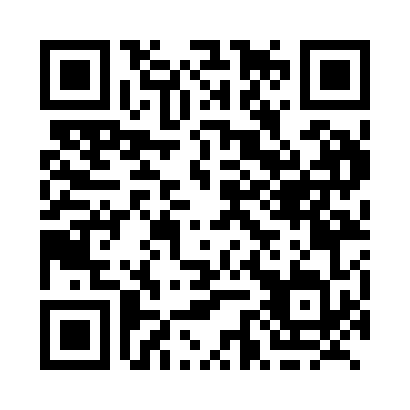 Prayer times for Romaines, Newfoundland and Labrador, CanadaMon 1 Jul 2024 - Wed 31 Jul 2024High Latitude Method: Angle Based RulePrayer Calculation Method: Islamic Society of North AmericaAsar Calculation Method: HanafiPrayer times provided by https://www.salahtimes.comDateDayFajrSunriseDhuhrAsrMaghribIsha1Mon3:285:271:296:589:3011:292Tue3:285:281:296:589:3011:293Wed3:295:291:296:589:3011:294Thu3:295:291:296:589:2911:295Fri3:305:301:296:589:2911:296Sat3:305:311:306:589:2811:297Sun3:315:321:306:579:2811:298Mon3:315:321:306:579:2711:289Tue3:325:331:306:579:2611:2810Wed3:325:341:306:579:2611:2811Thu3:335:351:306:569:2511:2812Fri3:335:361:316:569:2411:2713Sat3:345:371:316:569:2411:2714Sun3:345:381:316:559:2311:2715Mon3:355:391:316:559:2211:2616Tue3:365:401:316:549:2111:2617Wed3:365:411:316:549:2011:2518Thu3:385:431:316:539:1911:2319Fri3:405:441:316:539:1811:2120Sat3:425:451:316:529:1711:1921Sun3:445:461:316:529:1611:1722Mon3:465:471:316:519:1511:1523Tue3:485:481:316:509:1411:1324Wed3:505:501:316:509:1211:1125Thu3:535:511:316:499:1111:0926Fri3:555:521:316:489:1011:0727Sat3:575:531:316:479:0911:0528Sun3:595:551:316:479:0711:0229Mon4:015:561:316:469:0611:0030Tue4:035:571:316:459:0410:5831Wed4:065:591:316:449:0310:56